WEEK 2EARLY BIRD MATHS 1MUST:21 + 7 + 7 = 207 – 1 = 3 X 11 = 46 X 0 = 496 + 351 = 65 ÷ 1 =2209 – 10 = 2/7 + 4/7 = 72 ÷ 6 = 893 – 238 = 98 ÷ 7 = SHOULD:34,175 + 2907 = 82.2 + 5.6 = 2 x 5 x 3 = 40.01 x 10 =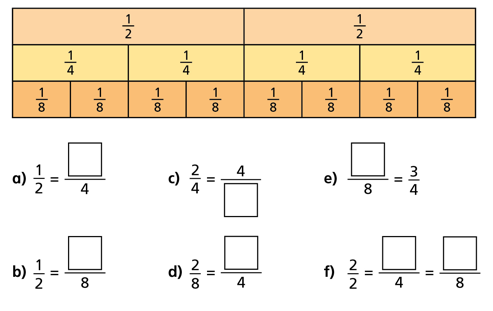 55,906 – 5821 = 1732 x 9 = 40 x 40 = 23 + 42 = 3.4 ÷ 1000 = 39.1 – 6.09 = COULD:¾ of 36 = 1/6 of 504 = 4.206 x 8 = 2738 x 36 = CHALLENGE:0.23 = ?%     (What does percent mean?)3 1/5  x 2 =  (turn the fraction into a decimal)0.12 = ?/100   (look at the place value columns)5/6  - 1/3 =   (denominators have to be the same)EARLY BIRD MATHS 2MUST:75 x 1 = 27 + 9 + 9 = 54 ÷ 5 = 905 x 0 = 5480 – 100 = 409 + 87 = 9/11 – 3/11 = 6 x 6 = 980 + 50 = 725 – 88 = 1459 + 1447 = 9.4 – 5.8 = SHOULD:52 = 5 x 4 x 2 = 24.1 x 1.0 = 92 ÷ 8 =  10,981 – 448= 2074 x 4 = 400 x 40 = 3.7 ÷ 100 = 5.3 + 1.95 = COULD:1/7 of 77 = 5.17 x 9 = 529 x 43 = 5/8 of 160 =  CHALLENGE:0.9 = ?%     (What does percent mean?)0.4 = ?/100    (look at the place value columns)1/4 + 1/8 =   (denominators have to be the same)3/8 x 5 =  (Think of this as 5 lots of 3/8 …see below)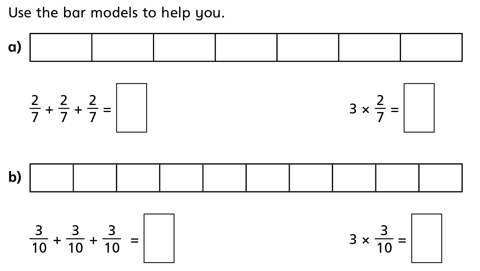 EARLY BIRD MATHS 3MUST:87 x 0 = 24 + 4 + 4 = 6050 – 1000 = 394 + 8 = 805 ÷ 1 = 873 + 19 = 4 x 12 = 72 ÷ 6 = 2639 + 4998 = 824 – 268 = 5/9 + 5/9 = 8.6 + 5.6 =  SHOULD:2 x 5 x 3 = 962 ÷ 5 = 21,125 – 9608 = 75.3 ÷ 10 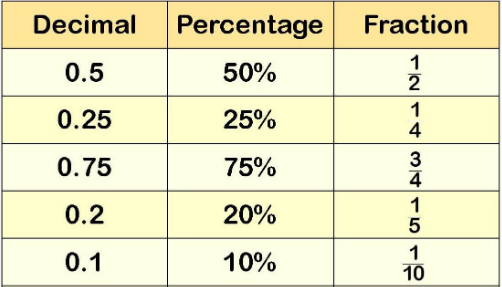 36.21 x 100 = 50 x 40 = 1083 x 7 = 33 + 52 =  76.4 – 1.95 = COULD:6/7 of 63 = ¼ of 308 = 93 x 28 = 261.8 x 4 = CHALLENGE:0.15 = ?%     (What does percent mean?)3  1/4 x 3 =  (turn the fraction into a decimal)0.6 = ?/10    (look at the place value columns)5/6 – 1/12 =   (denominators have to be the same)EARLY BIRD MATHS 4MUST:42 x 1 = 4/5 – 1/5 = 36 + 6 + 6 = 450 + 200 = 123 x 0 = 8 x 4 = 927 + 59 = 872 – 84 = 3901 + 100 = 48 ÷ 4 = 3097 + 3605 = 7.5 – 1.9 = SHOULD:5 x 4 x 2 = 32 = 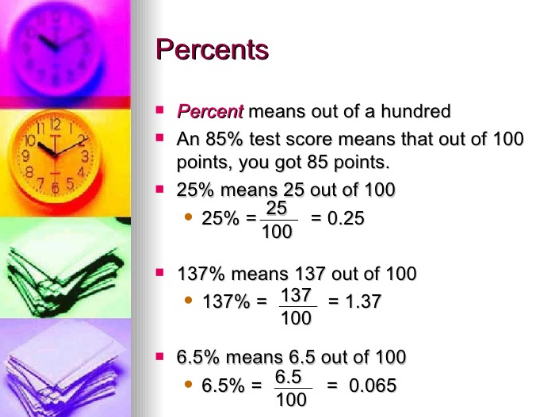 86 ÷ 3 =  0.68 ÷ 10 = 2074 x 8 = 34001 – 15806 = 300 x 60 = 5.8 x 1000 = 6.9 + 6.15 = COULD:1/6 of 96 = 2.814 x 5 = 3/8 of 120 = 607 x 38 = CHALLENGE:0.2 = ?%     (What does percent mean?) 5/8 x 2 =  (swap it around and think of ‘x’ as ‘lots of’)0.38 = ?/100    (look at the place value columns)1/10 + 5/10 =   (denominators have to be the same)EARLY BIRD MATHS 5MUST:98 x 0 = 5 x 8 = 35 + 7 + 7 = 3344 – 10 =79 ÷ 1 =274 + 907 = 33 ÷ 11 = 4/9 + 1/9 = 452 – 80 = 67 x 3 = 3498 + 901 = 672 – 333 =  SHOULD:96 ÷ 6 = 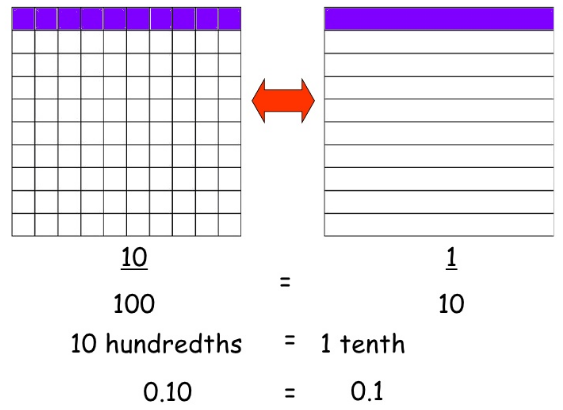 36.9 + 5.8 = 3 x 5 x 3 = 10,555 – 7,678 = 70 x 40 = 0.6 x 100 = 13 + 62 = 146.1 ÷ 1000 = 31.8 – 6.45 = COULD:1/7 of 294 = 7.14 x 6 = 5/6 of 120 =1357 x 26 = CHALLENGE:0.05 = ?%0.9 = ?/1009/10 – 1/5 = 1/7 x 4 = 